МБОУ «Средняя общеобразовательная школа №69 с углубленным изучением отдельных предметов»Исследовательская работа «Алгебраические уравнения высших степеней»Выполнила: Гаврилова Диана Михайловна,ученица 9 класса.Научный руководитель:Коновалова Ольга Викторовна,учитель математики высшей квалификационной категорииИжевск, 2019 годОглавление.1.     Введение……………………………………………………………………...32.     Теоретический материал………………………..……………………….........2.1 Исторические сведения…………………………………………………….42.2 Виды и определения уравнений высших степеней…………………..…..52.3 Способы решения уравнений высших степеней…………………............62.3.1 Теорема Виета………………………….…………..…………………82.3.2 Схема Горнера………………………………………………………..102.3.3 Теорема Безу……………………………………………………..…...122.3.4 Формула Кардано…………………….……………………….……...142.3.5 Методы решения симметрических уравнений……………………..162.3.6 Метод симметризации…...……………………………………..…....183.     Исследование…………………………………..…………………...................3.1 Решение уравнений высших степеней различными способами разложения на множители……………………………………………………243.2 Решение симметрических уравнений и уравнений методом симметризации…………………….……………………………………..……263.3 Алгоритмы решения уравнений высших степеней…………...………...304.     Вывод…………………………………………………..…….……………...315.     Список источников и литературы……………..……………………...…...321. ВведениеРешение алгебраических уравнений высших степеней с одним неизвестным представляет собой одну из труднейших и древнейших математических задач. Интерес к ним достаточно велик, так как эти уравнения тесно связаны с поиском корней уравнений, не рассматриваемых школьной программой по математике.В этом году мне, как ученице 9 класса, предстоит написать основной государственный экзамен по математике, где во второй части встречаются уравнения высших степеней. Я думаю, что данная тема актуальна тем, что она может пригодиться как ученикам 9, так и 11 классов. Гипотеза: не существует универсальный способ решения для всех видов уравнений высших степеней.Цель моего исследования: подробно изучить алгебраические уравнения высших степеней и выявить наиболее интересные и практичные способы решения.Объект моего исследования: уравнения высших степеней   Для достижения цели исследования я поставила перед собой следующие  задачи:1) Изучить исторические сведения об уравнениях высших степеней;2) Рассмотреть различные способы решения данных уравнений;3) Научиться решать алгебраические уравнения высших степеней;4) Составить алгоритмы решения данных уравнений.2. Теоретический материал2.1 Исторические сведенияРешение уравнений высших степеней — история полная драматизма, разочарования и радости открытия. В течение почти 700 лет математики разных стран пытались найти приёмы решения уравнений третьей, четвёртой и более высоких степеней.Только в 11 веке таджикский поэт и ученый Омар Хайям впервые решил уравнение третей степени. Установить, существует ли формула для нахождения корней любого уравнения, пытались многие. В конце 18 века французский ученый Луи Лагранж пытался доказать невозможность алгоритма общих уравнений, а вначале 19 века француз Галуа развил идею Лагранжа.С тех пор математика пошла другим путем. Ученые стали искать другие методы решения уравнений высших степеней. [5]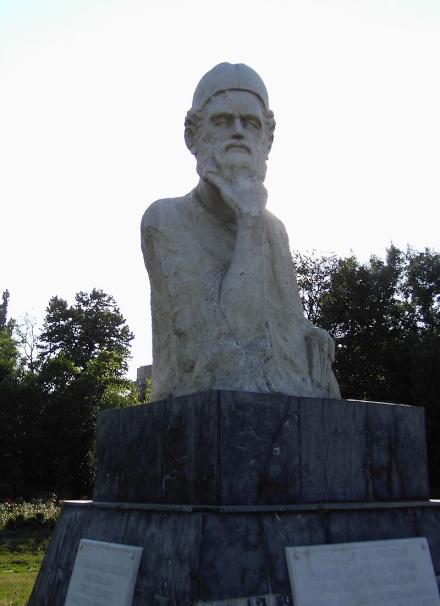 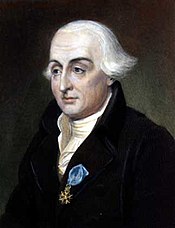 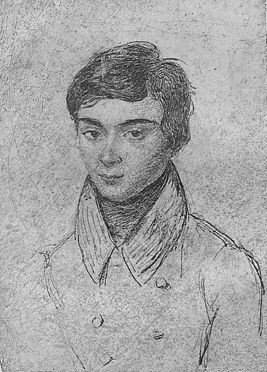            Омар Хайям                  Луи Лагранж                    Эварист Галуа2.2 Виды и определения уравнений высших степеней1) Уравнения второй степени — это уравнения вида ax2 + bx + c = 0, где х — переменная; a, b, c — некоторые числа, причем а ≠ 0.2) Уравнения третей степени — это уравнения вида ax3 + bx2 + cx + d =  = 0, где х — переменная; a, b, c, d — некоторые числа, причем а ≠ 0.3) Уравнения четвертой степени — это уравнения вида ax4 + bx3 + cx2 + + dх + е = 0, где х — переменная; a, b, c, d, е — некоторые числа, причем        а ≠ 0.4) Уравнения пятой степени — это уравнения вида ax5 + bx4 + cx3 + dх2 + + ех + f = 0, где х — переменная; a, b, c, d, е, f — некоторые числа, причем      а ≠ 0.5) Биквадратные уравнения — это уравнения вида ax4 + bx2 + c = 0, где  х — переменная; a, b, c — некоторые числа, причем а ≠ 0.6) Симметрические уравнения третей степени — это уравнения вида   ax3 + bx2 + bx + a = 0, х — переменная; a, b — некоторые числа, причем а ≠ 0.7) Симметрические уравнения четвертой степени — это уравнения вида ax4 + bx3 + сx2 + bx + a = 0, х — переменная; a, b, c — некоторые числа, причем а ≠ 0. [2]2.3 Способы решения уравнений высших степенейКак показывает история, найти приемы решения алгебраических уравнений высших степеней пытались многие математики из разных стран. В наше время уже известно достаточно способов решения, таких как:1) разложение на множители с помощью:1. формул сокращенного умножения;2. метода группировки;3. теоремы Виета;4. схемы Горнера;5. теоремы Безу;6. формулы Кардано;7. метода решения симметрических уравнений третей степени;2) замена переменной с помощью:1. метода решения симметрических уравнений четвертой степени;2. метода симметризации.В данной работе я не буду рассматривать способы решения уравнений высших степеней с помощью формул сокращенного умножения и метода группировки, так как их мы подробно изучаем в школьной программе. [3]2.3.1 Теорема ВиетаИз курса алгебры мы знаем теорему Виета для квадратного уравнения, но мало кто знает, что ее используют и для решения уравнений высших степеней.Рассмотрим уравнение: ax3 + bx2 + cx + d = 0, разложим левую часть уравнения на множители ax3 + bx2 + cx + d = a(x – x1)(x – x2)(x – x3), разделим на a ≠ 0. x3 +  * x2 +  * x +   = (x – x1)(x – x2)(x – x3);x3 +  * x2 +  * x +   = (x2 – x1x – x2x + x1x2)(x – x3);x3 +  * x2 +  * x +   = x3 – x1x2 – x2x2 + x1x2x –x3x2 + x1x3x + x2x3x –        – x1x2x3.Правую часть уравнения преобразуем к виду: x3 +  * x2 +  * x +   = x3 – (x1x2 + x2x2 + x3x2) + (x1x2x + x1x3x + x2x3x) – – x1x2x3;x3 +  * x2 +  * x +   = x3 – x2(x1 + x2 + x3) + x(x1x2 + x1x3 + x2x3) –          – x1x2x3; отсюда следует, можно записать в систему следующие равенства: Формулы, выведенные Виетом для квадратных уравнений и продемонстрированные нами для уравнений 3-й степени, верны и для многочленов высших степеней. [1]2.3.2 Схема ГорнераСхема Горнера — алгоритм вычисления значения многочлена, записанного в виде суммы одночленов, при заданном значении переменной. Метод Горнера позволяет найти корни многочлена. Названа данная схема {\displaystyle x-c}в честь Уильяма Джорджа Горнера.Чтобы понять механизм работы схемы Горнера, необходимо рассмотреть пример.Пусть нам дано уравнение: x4 – 8x3 + 14x2 + 8x – 15 = 0;1) Записываем коэффициенты уравнения в таблицу.2) Находим предполагаемые корни уравнения. Они равны делителям свободного коэффициента, то есть ±1, ±3, ±5,±15.3) Проверяем корни. К примеру, 3. Записываем его в таблицу.4) Сносим левое значение таблицы вниз.5) Заполняем таблицу, умножая предыдущий столбец на проверяемое число и прибавляя столбец.В крайнем столбце последней строчки получился 0. Остаток от деления многочлена на x − 3 равен нулю, то есть 3 — это корень нашего уравнения.Теперь посмотрим на получившуюся строку. Строка — это новые коэффициенты перед x, поэтому мы можем также решить это уравнение.x3 – 5x2 – x + 5 = 0;Делители 5: ±1, ±5. Предположим, что новый корень 1.В последнем столбце ноль, значит 1 — это корень уравнения. У нас получилось квадратное уравнение x2 – 4x – 5 = 0. При помощи теоремы Виета для приведенных квадратных уравнений, находим корни данного уравнения. Они равны -1 и 5.Итак, мы решили уравнение x4 – 8x3 + 14x2 + 8x – 15 = 0. Его корни ±1, 3, 5. [4]2.3.3 Теорема БезуТеорема названа по имени французского математика XVIII века Этьена Безу. Теорема. Если уравнение a0xⁿ + a1xn-1 + a2xⁿ-2 +…+an-1x + an = 0, в котором все коэффициенты целые числа, причем свободный член отличен от нуля, имеет целый корень, то этот корень является делителем свободного члена. Учитывая, что в левой части уравнения многочлен n-й степени, то теорема имеет и другую трактовку. Теорема. При делении многочлена n-й степени относительно x на двучлен x – a остаток равен значению делимого при x = a. (буква a может обозначать любое действительное или мнимое число, т.е. любое комплексное число). Доказательство: пусть f(x) обозначает собой произвольный  многочлен n-й степени относительно переменной x и пусть при его делении на двучлен (x – a) получилось в частном q(x), а в остатке R. Очевидно, что q(x) будет некоторый многочлен (n – 1)-й степени относительно x, а остаток R будет величиной постоянной, т.е. не зависящей от x. Если бы остаток R был многочленом первой степени относительно x, то это означало бы, что деление не выполнено. Итак, R от x не зависит. По определению деления получаем тождество: f(x) = (x – a)q(x) + R. Равенство справедливо при всяком значении x, значит, оно справедливо и при x = a, получим: f(a) = (a – a)q(a) + R. Символ f(a) обозначает собой значение многочлена f(x) при x = a, q(a) обозначает значение q(x) при x = a. Остаток R остался таким, каким он был раньше, так как R от x не зависит. Произведение (x – a)q(a) = 0, так как множитель (x – a)  = 0, а множитель q(a) есть определенное число. Поэтому из равенства получим: f(a)= R, ч.т.д. Алгоритм решения уравнения ах3 + bx2 + cx + d = 0:1. Найти подбором корень уравнения (среди делителей свободного члена). Сначала нужно проверить корни 1 и −1:1) Если сумма всех коэффициентов многочлена равна нулю, то число 1 является корнем многочлена.2) Если сумма коэффициентов многочлена  при четных степенях равна сумме коэффициентов при нечетных степенях, то число −1 является корнем многочлена. Свободный член считается коэффициентом при четной степени, поскольку an = anx0, а 0 — четное число.2. Разделить многочлен ах3 + bx2 + cx + d на х – х1, где х1 — корень уравнения ах3 +  bx2 + cx + d = 0;3. Частное приравнять к нулю и решить получившееся уравнение;4.  Записать ответ. [5]2.3.4 Формула КарданоФормула Кардано — формула для нахождения корней кубического уравнения. {\displaystyle y^{3}+py+q=0}Названа в честь итальянского математика Джероламо Кардано.Будем решать лишь уравнения вида x3 + px + q = 0. Рассмотрим, как преобразовать уравнения общего вида к такому: x3 + Px2 + Qx + R = 0. Запишем формулу куба суммы . Сложим с первоначальным равенством и заменим  на y: y3 +  +  = 0. Теперь, после несложных преобразований, имеем: y2 + py + q = 0. Снова запишем формулу куба суммы: (a + b)3 = a3 +3a2b + 3ab2 + b3 = a3 + b3 + 3ab(a + b). Теперь заменим (a + b) на x: x3 – 3abx – (a3 + b3) = 0. Теперь видно, что исходное уравнение равносильно системе уравнений a3 – b3 = –q и 3ab = –p  →  a3b3 = . Эту систему можно решать по-разному, но результат один:x =   Это и есть формула Кардано, часто использующаяся при решении кубических уравнений, когда обычные методы не помогают. [1]2.3.5 Методы решения симметрических уравненийЧтобы решить симметрическое уравнение третей степени вида ax3 +    + bx2 + bx + a = 0, где а ≠ 0, необходимо разложить его на множители. Поскольку ax3 + bx2 + bx + a = a(x3 + 1) + bx(x + 1) = a(x + 1)(x2 – x + 1) + bx(x + 1) = (x + 1)(ax2 + + (b − a)x + a), то уравнение ax3 + bx2 + + bx + a = 0 равносильно совокупности уравнений x + 1 = 0     и     ax2 + (b − a)x + a = 0,решить которую не представляет труда.Чтобы решить симметрическое уравнение четвертой степени вида   ax4 + bx3 + сx2  + bx + a = 0, где а ≠ 0, необходимо его преобразовать и провести замену. Поскольку х = 0 не является корнем уравнения ax4 + bx3 + сx2 + bx +   + a = 0, то разделив обе части уравнения на х2, получим уравнение равносильное исходному: ax2 +  + bx +  + c = 0.Перепишем данное уравнение в виде:a((x + )2 − 2) + b(x + ) + c = 0.В этом уравнении сделаем замену x +  = y, тогда получим квадратное уравнениеay2 + by + c − 2a = 0.Если уравнение имеет два корня y1 и y2, то исходное уравнение равносильно совокупности уравненийx2 − xy1 + 1 = 0     и     x2 − xy2 + 1 = 0.Если же уравнение имеет один корень y0, то исходное уравнение равносильно уравнению x2 − xy0 + 1 = 0.Наконец, если уравнение не имеет корней, то и исходное уравнение также не имеет корней.  [1]   2.3.6 Метод симметризацииУравнения, которые имеют вид (x + a)n + (x + b)n = c, решаются подстановкой t =  x + . Этот метод называется методом симметризации.Примером такого уравнения может быть уравнение (x + a)4 + (x + b)4 = = c.Пример: (x + 3)4 + (x + 1)4 = 272.Делаем подстановку, о которой говорилось выше:t = x +  = x + 2, после упрощения: x = t − 2.(t − 2 + 3)4 + (t − 2 + 1)4 = 272;(t + 1)4 + (t − 1)4 = 272;t4 + 4t3 + 6t2 + 4t + 1 + t4 − 4t3 + 6t2 − 4t + 1 = 272;2t4 + 12t2 − 270 = 0;t4 + 6t2 − 135 = 0;t2 = 9  или  t2 = −15;t = ±3;x = 3 − 2  или  x = −3 − 2;х = 1  или  х = −5;Ответ: −5; 1.  [2]3. Исследование3.1 Решение уравнений высших степеней различными способами разложения на множителиДля того, чтобы закрепить теоретический материал работы, мне необходимо прорешать уравнения высших степеней различными методами разложения на множители.№1.   x3 – 7x + 6 = 0;1 способ (теорема Виета):x3 – 7x + 6 = 0;Делители –6: ±1, ±2, ±3, ±6.x1x2x3 = –6;Если x1 = 1, x2  = 2, x3 = –3, то Ответ: -3; 1; 2.2 способ (схема Горнера):x3 – 7x + 6 = 0;Делители 6: ±1, ±2, ±3, ±6.(х − 1)(х2 + х – 6) = 0;х2 + х – 6 = 0;D = b2 – 4ac;D = 25;x =;x = ;Ответ: -3; 1; 2.3 способ (теорема Безу):x3 – 7x + 6 = 0; 1 + 0 − 7 + 6 = 0   → х = 1;1 − 7 ≠ 0 + 6   → х ≠ −1;                                    0                                                                                                                                     х2 + х – 6 = 0;D = 25;x =;x = ;Ответ: -3; 1; 2.4 способ (формула Кардано):x3 – 7x + 6 = 0; x =  ;x =  ;x =  ;  №2.   х4 – х3 – 13х2 + х + 12 = 0;1 способ (теорема Виета):х4 – х3 – 13х2 + х + 12 = 0;Делители 12: ±1, ±2, ±3, ±4, ±6, ±12.х1х2х3х4 = 12;Если х1 = 1, х2 = −3, х3 = −1, х4 = 4, тоОтвет: −3; ±1; 4.2 способ (схема Горнера):х4 – х3 – 13х2 + х + 12 = 0;Делители 12: ±1, ±2, ±3, ±4, ±6, ±12.(х − 1)(х3 − 13х − 12) = 0;х3 − 13х − 12 = 0;(х − 1)(х + 1)(х2 − х − 12) = 0;х2 − х − 12 = 0;По т. Виета: х1 = −3; х2 = 4.Ответ: −3; ±1, 4.3 способ (теорема Безу):х4 – х3 – 13х2 + х + 12 = 0;1 − 1 − 13 + 1 +12 = 0   →  х = 1;                                             0x3 − 13х − 12 = 0;1 − 13 = −12     →   х = −1;                                     0x2 − x − 12 = 0;По т. Виета: х1 = −3; х2 = 4.Ответ: −3; ±1, 4.3.2 Решение симметрических уравнений и уравнений методом симметризации  №1. 2х3 + 7х2 + 7х + 2 = 0;Данное уравнение — симметрическое уравнение третей степени, поэтомух + 1 = 0     и     2х2 + 5х + 2 = 0;х = −1;                 х = −2     и     х = −0,5;Ответ: −2;−1;−0,5.	№2. 78х4 − 133х3 + 78х2 − 133х + 78 = 0;Данное уравнение — симметрическое уравнение четвертой степени, поэтому78x2 +  − 133x −  + 78 = 0;78((x + )2 − 2) − 133(x + ) + 78 = 0;Замена: y = x + ;78y2 − 133y − 78 = 0;D = b2 – 4ac;D = 42025;y =;y = ;x2 − x + 1 = 0     и     x2 + x + 1 = 0;     D = 25;                             D < 0     →    x∈∅;                      х = ;          Ответ: ; 1,5.№3. (x + 2)3 + (x + 6)3 = 126;Уравнение имеет вид (x + a)n + (x + b)n = c, поэтому решаем с помощью метода симметризации.Замена: t = x + ;t = x + 4   →    x = t − 4;(t − 4 + 2)3 + (t − 4 + 6)3 = 126;(t − 2)3 + (t + 2)3 = 126;t3 − 6t2 + 12t − 8 + t3 + 6t2 + 12t + 8 = 126;2t3 + 24t = 126;t3 + 12t − 63 = 0;Делители 63: ±1, ±3, ±7, ±9, ±21.(t − 3)(t2 + 3t + 21) = 0;t2 + 3t + 21 = 0;D < 0     →    t∈∅;      x = 3 − 4;x = −1;Ответ: −1.               3.3 Алгоритмы решения уравнений высших степенейСуществует множество решений алгебраических уравнений высших степеней, которые мы изучаем в школе и за ее пределами. Но запомнить все способы очень сложно. Поэтому я решила составить алгоритмы решения уравнений высших степеней в виде схем. Алгоритм решения уравнений 2-ой степени вида ax2 + bx + c = 0, где   а > 0: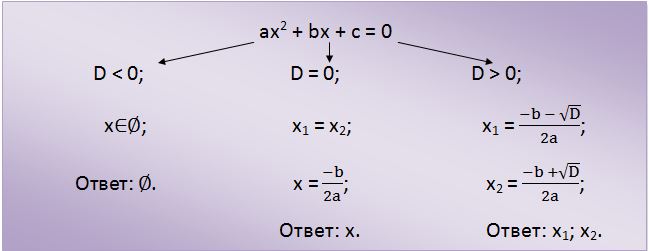 Алгоритм решения уравнений 3-ой степени вида ax3 + bx2 + cx + d = 0 с помощью теоремы Безу: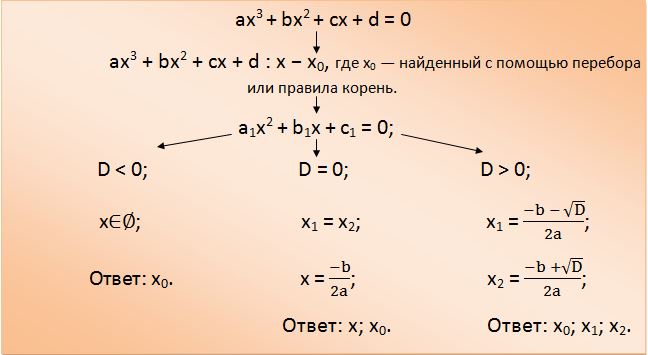 Алгоритм решения уравнений 3-ой степени вида ax3 + bx2 + cx + d = 0 с помощью схемы Горнера: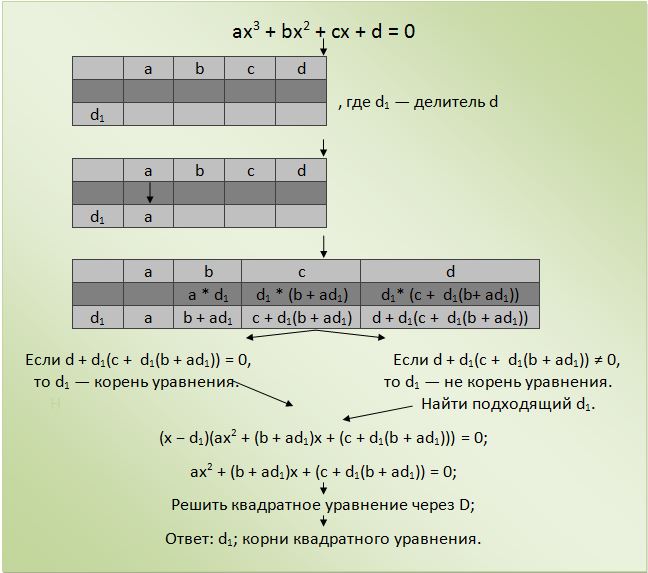 Алгоритм решения симметрических уравнений 3-ей степени вида    ax3 + bx2 + bx + a = 0: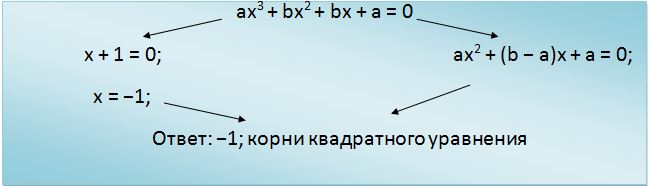 Алгоритм решения симметрических уравнений 4-ой степени вида    ax4 + bx3 + сx2 + bx + a = 0: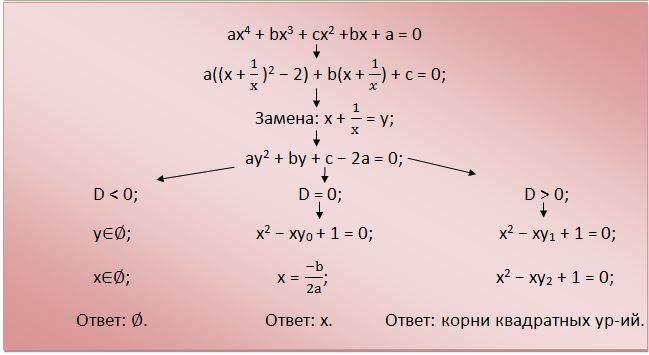 Алгоритм решения уравнений вида (x + a)n + (x + b)n = c, которые решаются методом симметризации: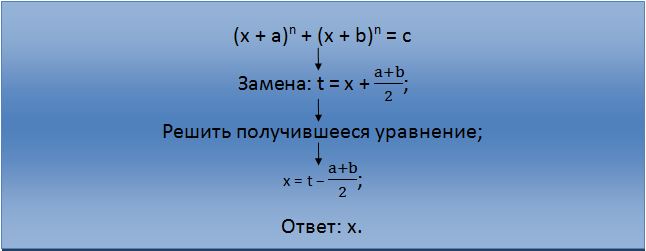 Вот такие схемы получились у меня. Мне кажется, что они смогут пригодиться при решении уравнений высших степеней.4. ВыводЗанимаясь изучением своей темы, я узнала много интересного об алгебраических уравнениях высших степеней, изучила их историю, рассмотрела методы решения.  Исследую разные методы решения уравнений, я узнала их признаки и особенности. Я выполнила поставленные мною задачи. Во-первых, я изучила исторические сведения об уравнениях высших степеней. Во-вторых, рассмотрела различные способы решения данных уравнений. В-третьих, научилась решать алгебраические уравнения высших степеней. И, в-четвертых, составила алгоритмы решения данных уравнений. Больше всего мне понравилось решать уравнения с помощью схемы Горнера. И главное, я выполнила цель работы — подробно изучила алгебраические уравнения высших степеней и выявила наиболее интересные и практичные способы решения. Я рассмотрела много способов решения уравнений высших степеней, но для себя выявила только несколько. Т.к некоторые из решений мне были не понятны. Например, решение с помощью метода Феррари я не смогла выполнить, потому что этот материал пока сложен мне для понимания. Рассмотренные мною методы имеют свои особенности и могут подойти не для всех видов уравнений высших степеней, т.е. выдвинутая гипотеза полностью доказана. Я считаю, что теорема Виета — достаточно простой способ решения, но требующий много времени и вычислений. Формула Кардано — слишком громоздкая, поэтому на практике используется редко. А теорема Безу и схема Горнера — наиболее практичные и экономичные методы решения, которые смогут помочь на ОГЭ и ЕГЭ.5. Список источников и литературыГорбачев Н.В. Сборник олимпиадных задач по математике. — М.: МЦНМО, 2004.Еремин М.А. Уравнения высших степеней. — Арзамас, 2003.Курош А.Г. Алгебраические уравнения произвольных степеней. — М.: Наука, 1975.Лоповок Л.М. 1000 проблемных задач по математике. — М.: Просвещение, 1995.Шафаревич И.Р. Популярные лекции по математике. О решении уравнений высших степеней. Вып. 15. — М.: Наука, 1954.1-8148-151−8148−1531−8148−15311−8148−153 * 1313*1 +(−8)1−8148−153−15−31531−5−1501–5–151–4–511–4–5010–7611–6111–60x3 + 0х2 – 7x + 6x3 – x2                        x − 1x3 + 0х2 – 7x + 6x3 – x2                        x2 + x − 6x2 − 7x  x2 − x              −6x + 6            −6x + 61−1–1311210−13−12110−13−12010–13−12−1112−11−1−120x4 − х3 − 13х2 + х       + 12 x4 – x3                        x − 1x4 − х3 − 13х2 + х       + 12 x4 – x3                        x3 − 13х − 12      −13x2 + х      −13х2 + 13х           −12x + 12           −12x + 12x3 + 0х2 – 13x − 12x3 – x2                        x + 1x3 + 0х2 – 13x − 12x3 – x2                        x2 − x − 12     −x2 − 13x       −x2 − x             −12x − 12           −12x −121012−633963313210